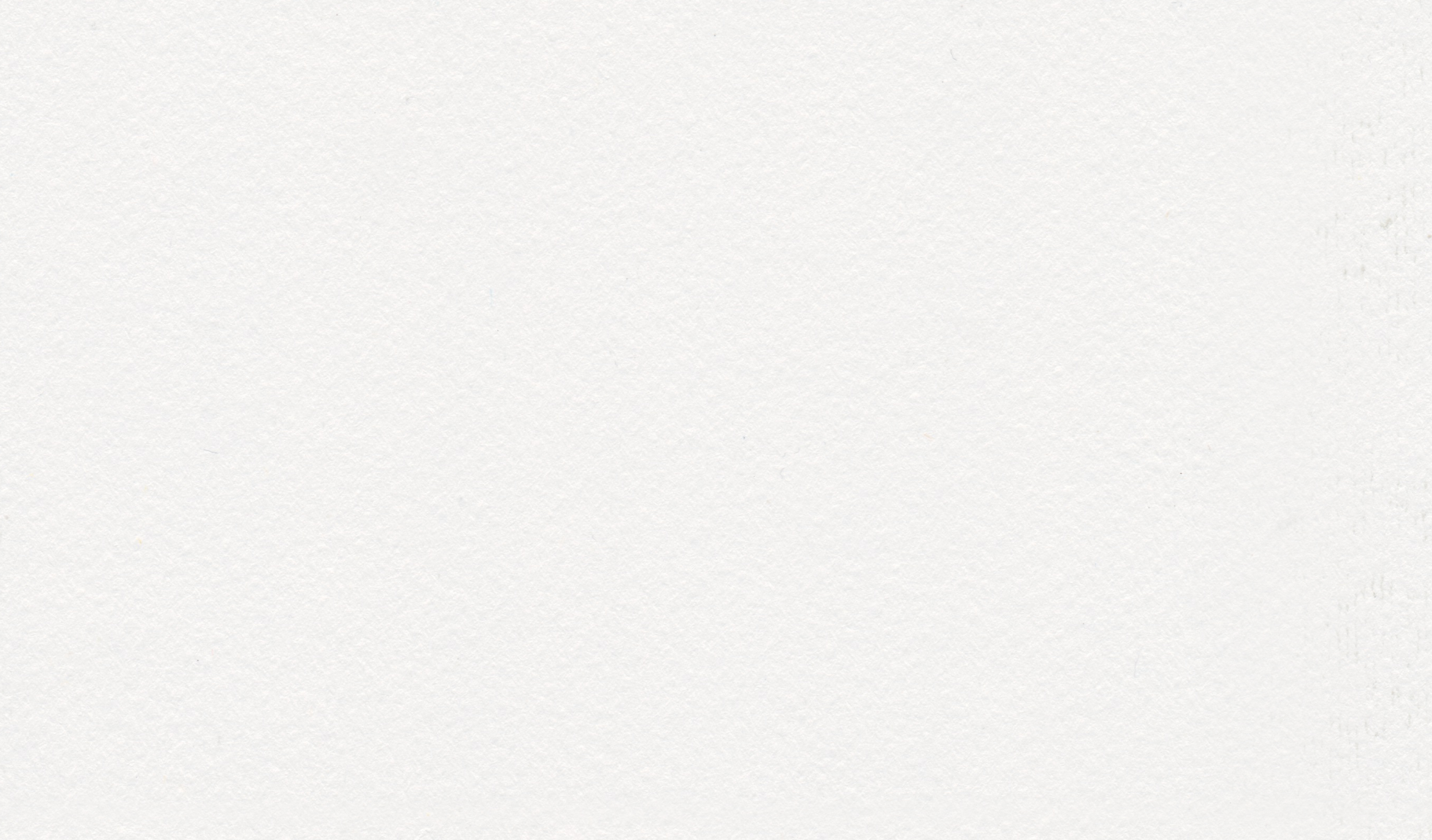 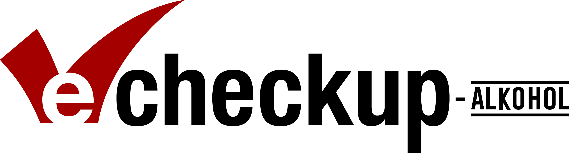 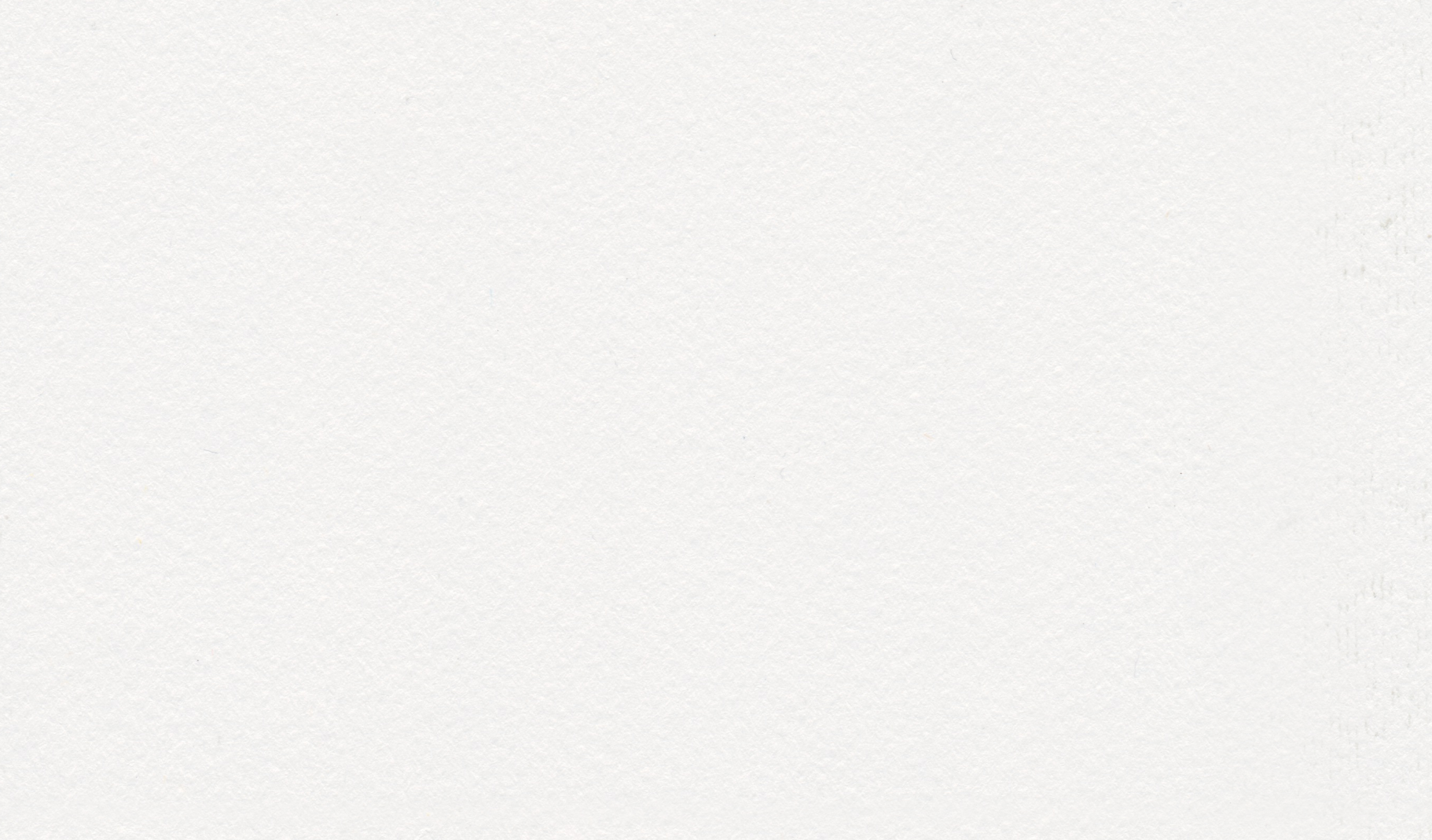 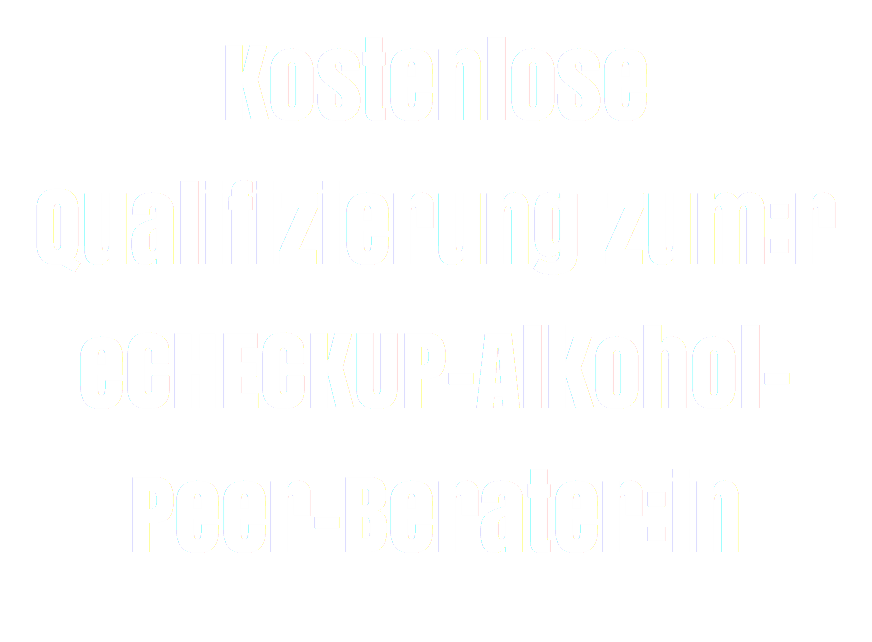 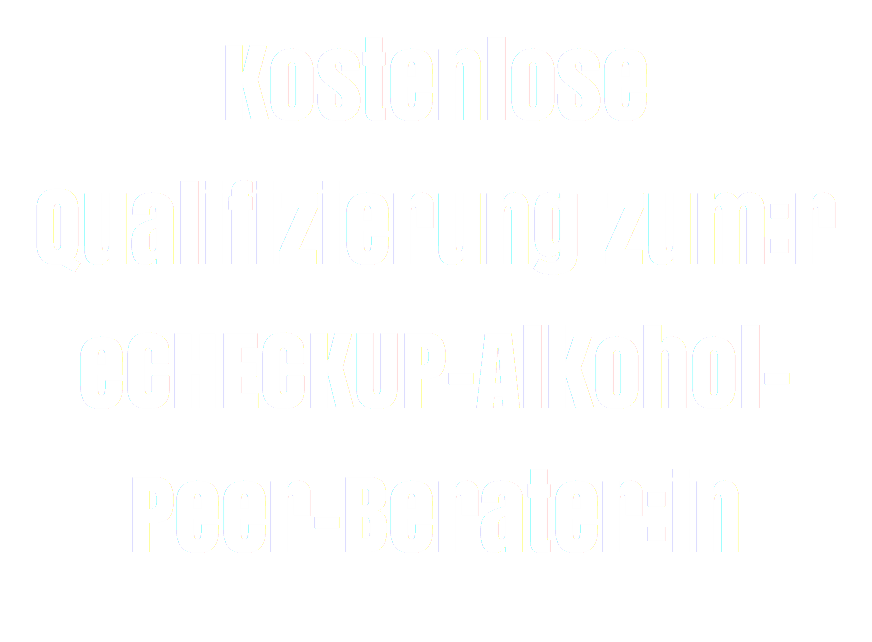 Folgende Möglichkeiten bietet die Qualifizierung: Praxisorientiertes Coaching zur motivierenden Gesprächsführung Verknüpfung von Theorie und Praxis durch Aktionen auf dem Campus oder im digitalen Raum  Reflexion des eigenen Trinkverhaltens und kritische Auseinandersetzung mit dem gesellschaftlichen Trinkverhalten.Einblicke in Online-Präventionsprogramme Austausch mit anderen Studierenden zum Thema AlkoholkonsumZertifizierung der erfolgreich absolvierten Peer-QualifizierungTermine: 	… Verfügbare Plätze: 	max. 20  Dozentin: 	Name des:r Dozent:inAnmeldung: 	bis Rückmeldefrist per E-Mail an E-Mail Dozent:in